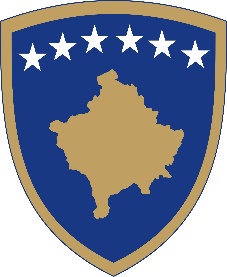 Republika e KosovësRepublika Kosova - Republic of KosovoQeveria - Vlada - Government Ministria e Punës dhe Mirëqenies Sociale Ministarstvo Rada i Socijalne Zastite – Ministry of Llabour and Social Welfare.PROJEKT-UDHËZIMI ADMINISTRATIV Nr. xx/2020PËR RREGULLIMIN DHE PËRCAKTIMIN E KRITEREVE DHE PROCEDURAVE PËR REGJISTRIMIN E ORGANIZATAVE SINDIKALEADMINISTRATIVE DRAFT INSTRUCTION NO. xx / 2020FOR REGULATION AND DETERMINATION OF CRITERIA AND PROCEDURESFOR  REGISTRATION OF TRADE UNION ORGANIZATIONSNACRT ADMINISTRATIVNO UPUTSTVO  br.xx / 2020O UREĐENJU I ODREĐIVANJU KRITERIJUMA I POSTUPAKA ZA REGISTRACIJU SINDIKALNIH  ORGANIZACIJAMinistri i Punës dhe Mirëqenies Sociale,Në mbështetje të nenit  32 të Ligjit nr. 04/L-011 për Organizimin Sindikal në Kosovë, (G.Z e Republikës së Kosovës nr.11/2011 të dt.26.08.2011), duke u bazuar në nenin 8, paragrafin 1.4 të Rregullores nr. 06/2020 për Fushat e Përgjegjësisë Administrative të Zyrës së Kryeministrit dhe Ministrive (08.06.2020),  Nr. 07/2020, Shtojcën 12 dhe  nenin 38, paragrafi 6 të Rregullores Nr. 09/2011 për Punën e Qeverisë (GZ, nr.15, 12.09.2011), Nxjerr:UDHËZIM ADMINISTRATIV Nr. xx/2020PËR RREGULLIMIN DHE PËRCAKTIMIN E KRITEREVE DHE PROCEDURAVE PËR REGJISTRIMIN E ORGANIZATAVE SINDIKALENeni 1Qëllimi Ky Udhëzim Administrativ ka për qëllim rregullimin e kushteve dhe kritereve që duhet t’i plotësojnë organizatat sindikale për t’u regjistruar, si dhe përcaktimin e procedurave për regjistrimin e tyre nga organi përgjegjës i Ministrisë së Punës dhe Mirëqenies Sociale (MPMS). Neni 2Fushëveprimi1.  Ky Udhëzim Administrativ zbatohet tek organizatat sindikale të cilat aplikojnë për regjistrim në Ministrinë e Punës dhe Mirëqenies Sociale.2. Departamenti përkatës i Punës në Ministrinë e Punës dhe Mirëqenies Sociale, është organ përgjegjës për zbatimin e kushteve dhe kritereve për regjistrimin e organizatave sindikale.Neni 3Përkufizimet3. Të gjitha shprehjet e përdorura në këtë Udhëzim Administrativ, kanë kuptimin e njëjtë sikurse shprehjet e përdorura në Ligjin nr. 04/L-011 për Organizimin Sindikal në Kosovë.Neni 4Kriteret për regjistrimin e organizatave sindikale1. Organizatat sindikale (shoqata, federata dhe konfederata sindikale) për zyrtarizimin e fushëveprimit të tyre, duhet të aplikojnë për regjistrim në organin përgjegjës të Ministrisë së Punës dhe Mirëqenies Sociale.2. Shoqata sindikale, si njësi themelore organizative e organizimit sindikal, mund të regjistrohet në MPMS, nëse ka së paku 10 (dhjetë) anëtarë sindikal të anëtarësuar në mënyrë vullnetare në të.3. Federata sindikale, mund të regjistrohet në MPMS, nëse në kuadër të saj ka së paku 2 (dy) shoqata sindikale të veprimtarisë së njëjtë ose të ngjashme, të regjistruara mëparë në MPMS, anëtarësia e të cilave është së paku 10% e të punësuarve në sektorin përkatës.4. Konfederata sindikale, mund të regjistrohet në MPMS, nëse në kuadër të saj veprojnë së paku 2 (dy) federata sindikale të veprimtarive të ndryshme, të regjistruara më parë në MPMS, anëtarësia e të cilave është së paku 10% e të punësuarve në nivel vendi.5.Organizatat sindikale mund ta fillojnë dhe zhvillojnë aktivitetin e vet, vetëm pasi të jenë regjistruar në MPMS.Neni 5Dokumentacioni i nevojshëm për regjistrimin e shoqatave sindikale1.  Shoqata sindikale me rastin e aplikimit për t’u regjistruar në MPMS, krahas kërkesës me shkrim, duhet të prezantojë edhe këtë dokumentacion: 1.1.	Statutin e shoqatës;1.2.	Procesverbalin e mbledhjes konstituive të shoqatës;1.3.	Dokumentin për emërtimin e shoqatës, i cili nuk duhet të jetë i njëjtë me shoqatat e regjistruara më parë në MPMS, selinë dhe logon e shoqatës;1.4. Regjistrin e të gjithë anëtarëve të shoqatës, duke përfshirë emrin dhe mbiemrin, ditëlindjen, numrin e letërnjoftimit, nënshkrimet dhe adresat e anëtarëve sindikal;1.5. Deklaratat për anëtarësim të të gjithë anëtarëve sindikal në shoqatë; dhe1.6. Të dhënat e sakta për udhëheqjen sindikale, duke përfshirë emrin dhe mbiemrin, ditëlindjen, numrin e letërnjoftimit, telefonit dhe nënshkrimet e anëtarëve të udhëheqjes sindikale;2. Anëtari i një shoqate sindikale nuk mund të jetë edhe anëtar i një shoqate tjetër sindikale.3. Ministria në raste të caktuara, mund të kërkojë verifikimin e deklaratave të anëtarëve sindikal gjatë aplikimit.4. Në rast se ekziston një shoqatë e regjistruar më parë nga e njëjta organizatë, shoqata që aplikon për regjistrim duhet të prezantojë deklaratat për ç’anëtarësim të anëtarëve që kanë qenë anëtarë  në shoqatën paraprake dhe deklaratat për anëtarësim në shoqatën e re. Neni 6Dokumentacioni i nevojshëm për regjistrimin e federatës sindikale1. Federata sindikale me rastin e aplikimit për t’u regjistruar në MPMS, krahas kërkesës me shkrim, duhet të prezantojë edhe këtë dokumentacion: 1.1.Statutin e federatës;1.2.Procesverbalin e mbledhjes konstituive të federatës;1.3.Regjistrin e të gjithë anëtarëve sindikal të federatës, duke përfshirë emrin dhe mbiemrin, ditëlindjen, numrin e letërnjoftimit, nënshkrimet dhe adresat e anëtarëve sindikal;1.4.Dokumentin për emërtimin e federatës, i cili nuk duhet të jetë i njëjtë me federatat sindikale të regjistruara më parë në MPMS, selinë dhe logon e federatës;1.5.Dokumentin për numrin dhe përqindjen e anëtarëve sindikal të shoqatave sindikale të bashkuara në federatë sindikale;1.6. Deklaratat për anëtarësim të anëtarëve sindikal në federatë;1.7. Të dhënat e sakta për udhëheqjen e federatës sindikale, duke përfshirë emrin dhe mbiemrin, ditëlindjen, numrin e letërnjoftimit, telefonit dhe nënshkrimet e anëtarëve të udhëheqjes sindikale;1.8. Vendimin për bashkimin e shoqatave sindikale në federatë sindikale.2. Anëtari i një federate sindikale nuk mund të jetë edhe anëtar i një federate tjetër sindikale.3. Në rast se ekziston një federatë e regjistruar më parë nga e njëjta organizatë apo sektor, federata që aplikon për regjistrim duhet të prezantojë deklaratat për ç’anëtarësim të anëtarëve që kanë qenë anëtarë në federatën paraprake dhe deklaratat për anëtarësim në federatën e re. Neni 7Dokumentacioni i nevojshëm për regjistrimin e konfederatës sindikale1. Konfederata sindikale me rastin e aplikimit për t’u regjistruar në MPMS, krahas kërkesës me shkrim, duhet të prezantojë edhe këtë dokumentacion: 1.1.	Statutin e konfederatës;1.2.	Procesverbalin e mbledhjes së kongresit të konfederatës;1.3.    Regjistrin e të gjithë anëtarëve aktual të konfederatës, duke përfshirë emrin dhe mbiemrin, ditëlindjen, numrin e letërnjoftimit, nënshkrimet dhe adresat e anëtarëve sindikal;1.4.	Dokumentin për emërtimin e konfederatës, i cili nuk duhet të jetë i njëjtë me konfederatat sindikale të regjistruara më parë në MPMS, selinë dhe logon e konfederatës;1.5.	Dokumentin për numrin dhe përqindjen e anëtarëve sindikal të federatave sindikale të bashkuara në konfederatën sindikale;1.6. Deklaratat për anëtarësim të anëtarëve sindikal në konfederatë;1.7. Të dhënat e sakta për udhëheqjen e konfederatës sindikale, duke përfshirë emrin dhe mbiemrin, ditëlindjen, numrin e letërnjoftimit, telefonit dhe nënshkrimet e anëtarëve të udhëheqjes sindikale;1.8. Vendimin për bashkimin e federatave sindikale në konfederatë sindikale.2.  Anëtari i një konfederate sindikale nuk mund të jetë edhe anëtar i një konfederate tjetër sindikale.3.  Në rast se ekziston një konfederatë e regjistruar më parë, konfederata që aplikon për regjistrim duhet të prezantojë deklaratat për ç’anëtarësim të anëtarëve që kanë qenë anëtarë  në konfederatën paraprake dhe deklaratat për anëtarësim në konfederatën e re. Neni 8Ndryshimi i emrit dhe udhëheqjes sindikale të shoqatave1.  Shoqata sindikale e regjistruar më parë në MPMS, mund të kërkojë nga organi përgjegjës i Ministrisë, ndryshimin e emrit dhe konfirmimin e udhëheqjes së re sindikale dhe kalimin e shoqatave në federatë tjetër.2.   Për ndryshimin e emrit, konfirmimin e udhëheqjes së re sindikale dhe kalimin e shoqatave në federatë tjetër, krahas kërkesës me shkrim, shoqata duhet të dorëzojë edhe këto dokumente:2.1. Procesverbalin e organit kompetent të shoqatës të paraparë me statut të shoqatës, në të cilin kanë marrë pjesë së paku dy të tretat e anëtarëve sindikal, duke përfshirë emrin, mbiemrin, numrin e letërnjoftimit dhe nënshkrimet;2.2. Vendimin e organit të shoqatës sindikale për zgjedhjen dhe emërimin e udhëheqjes së re sindikale dhe ndryshimin e emërtimit të shoqatës sindikale. 2.3. Vendimin për kalimin e shoqatës apo shoqatave në federatë tjetër.Neni 9Ndryshimi i emrit dhe udhëheqjes sindikale të federatave1.  Federata sindikale e regjistruar më parë në MPMS, mund të kërkojë nga organi përgjegjës i Ministrisë, ndryshimin e emrit, konfirmimin e udhëheqjes së re sindikale dhe kalimin e federatave në konfederatë tjetër.2.   Për ndryshimin e emrit, konfirmimin e udhëheqjes së re sindikale dhe kalimin e Federatave në Konfederatë tjetër, krahas kërkesës me shkrim, federata duhet të dorëzojë edhe këto dokumente:2.1. Procesverbalin e organit kompetent të federatës të paraparë me statut të federatës, në të cilin kanë marrë pjesë së paku dy të tretat e anëtarëve sindikal, duke përfshirë emrin, mbiemrin, numrin e letërnjoftimit dhe nënshkrimet;2.2.	Vendimin e organit të federatës sindikale për zgjedhjen dhe emërimin e udhëheqjes së re sindikale dhe ndryshimin e emërtimit të federatës sindikale;2.3.	Vendimin për kalimin e federatës apo federatave në konfederatë tjetër.Neni 10Ndryshimi i emrit dhe udhëheqjes sindikale të konfederatave1. Konfederata sindikale e regjistruar më parë në MPMS, mund të kërkojë nga organi përgjegjës i Ministrisë, ndryshimin e emrit dhe konfirmimin e udhëheqjes së re sindikale.2. Për ndryshimin e emrit dhe konfirmimin e udhëheqjes së re sindikale, krahas kërkesës me shkrim, konfederata duhet të dorëzojë edhe këto dokumente:2.1. Procesverbalin e organit kompetent të konfederatës të paraparë me statut të konfederatës, në të cilin kanë marrë pjesë së paku dy të tretat e anëtarëve sindikal duke përfshirë emrin, mbiemrin, numrin e letërnjoftimit dhe nënshkrimet;2.2.	Vendimin e organit të konfederatës sindikale për zgjedhjen dhe emërimin e udhëheqjes së re sindikale dhe ndryshimin e emërtimit të konfederatës sindikale.Neni 11Procedurat e regjistrimit1. Kërkesa për regjistrimin e shoqatës, federatës apo konfederatës sindikale, së bashku me dokumentacionin e nevojshëm parashtrohet në Departamentin përkatës të Punës në Ministrinë e Punës dhe Mirëqenies Sociale, si organ përgjegjës për regjistrimin e organizatave sindikale.2. Organi përgjegjës i MPMS-së, nëse vlerëson se janë përmbushur kushtet dhe kriteret për regjistrim, të përcaktuara me dispozitat e Ligjit për Organizimin Sindikal në Kosovë dhe me këtë Udhëzim Administrativ, në afat prej 30 ditësh nga dita e aplikimit për regjistrim, nxjerr vendim në formë të shkruar, për regjistrimin e organizatës sindikale.3.  Organi përgjegjës i MPMS-së, krahas nxjerrjes së vendimit për regjistrim, në afat prej 15 ditësh, i lëshon organizatës sindikale të regjistruar, një certifikatë lidhur me ushtrimin e veprimtarisë sindikale.4.    Vendimi për regjistrim dhe certifikata nënshkruhet nga drejtori i Departamentit përkatës të punës në Ministrinë e Punës dhe Mirëqenies Sociale, pas vlerësimit dhe raportit me shkrim se janë përmbushur kushtet dhe kriteret për regjistrim, nga zyrtari kompetent i Departamentit përkatës të Punës në Ministrinë e Punës dhe Mirëqenies Sociale.5. Organi përgjegjës i MPMS-së, kur vlerëson se ka mangësi në dokumentacion, kërkon nga përfaqësuesi i organizatës sindikale në afat prej (8) ditësh nga dita e pranimit të kërkesës, të ofrojë dokumentacion shtesë me qëllim që të përmbushen kushtet dhe kriteret për regjistrim, të përcaktuara me Ligjin për Organizimin Sindikal në Kosovë, dhe me këtë Udhëzim Administrativ.6. Në rastet kur organizata sindikale nuk i plotëson kushtet dhe kriteret e përcaktuara për regjistrim, organi përgjegjës i MPMS-së, nxjerr vendim për refuzimin e regjistrimit të organizatës sindikale, duke informuar aplikuesit për arsyet e refuzimit.7.   Kundër vendimit të organit përgjegjës të MPMS-së, pala e pakënaqur në afat prej 30 ditësh, ka të drejtë në ankesë në organin përkatës të MPMS-së, për shqyrtimin e ankesave kundër vendimit të shkallës së parë.8.  Kundër vendimit të organit përkatës të MPMS-së,  pala e pakënaqur mund të ushtrojë padi për fillimin e kontestit administrativ pranë gjykatës kompetente, në afat prej tridhjetë (30) ditësh nga dita e pranimit të vendimit. 9. Ministria e Punës dhe Mirëqenies Sociale, publikon në Gazetën Zyrtare të Republikës së Kosovës, listën e organizatave sindikale të regjistruara në Departamentin përkatës të Punës në MPMS.10. Regjistri i publikuar në Gazetën Zyrtare të Republikës së Kosovës, përmban këto të dhëna: Emrin e organizatës sindikale, numrin e protokollit dhe datën e regjistrimit.Neni 12Përgjegjësitë e organizatave sindikale të regjistruara1.  Organizatat sindikale të regjistruara në MPMS, janë të obliguara që për çdo ndryshim eventual të anëtarësisë sindikale, të shoqatave të anëtarësuara apo të larguara nga federata, të federatave të anëtarësuara apo të larguara nga konfederata si dhe ndryshimeve të udhëheqësisë dhe statutit të organizatave, ta njoftojnë me shkrim Departamentin përkatës të Punës, lidhur me ndryshimet e bëra.2.  Afati për lajmërim në organin përgjegjës në MPMS-së, nga organizatat sindikale është dhjetë (10) ditë nga dita e ndryshimeve të bëra në udhëheqësi dhe statut të organizatës sindikale, ndërsa për ndryshimet në numrin e anëtarëve, shoqatave apo të federatave në çdo gjashtë (6) muaj.3. Në rast se organizata sindikale ndërkohë e humb kriterin që e parasheh neni 4 i këtij Udhëzimi Administrativ, atëherë organizata sindikale ka obligime ta njoftojë organin përgjegjës të MPMS-së dhe ta dorëzojë certifikatën e regjistrimit, duke bërë kërkesë për ç’regjistrim të organizatës sindikale.4. Organizatat sindikale të regjistruara në MPMS, të cilat janë të publikuara në gazetën zyrtare, janë të obliguara të konfirmojnë anëtarësinë sindikale çdo dy vite.5. Në rastet kur organizatat sindikale, nuk e konfirmojmë anëtarësinë sindikale në afatin e përcaktuar sipas paragrafit 4 të këtij neni, organi përgjegjës merr vendim për ç’regjistrim dhe shlyerje nga Gazeta Zyrtare. Neni 13Përgjegjësitë e organit përgjegjës për regjistrimin e organizatave sindikale1. Organi përgjegjës për regjistrimin e organizatave sindikale i MPMS-së, ka këto detyra dhe përgjegjësi:2. Të ç’regjistrojë nga regjistri i organizatave sindikale, ato organizata sindikale të cilat e humbin kriterin e përcaktuar në nenin 4 të këtij Udhëzimi Administrativ. 3. Ta njoftojë organizatën sindikale se e ka humbur kriterin e nenit 4 të këtij Udhëzimi Administrativ dhe të kërkojë që në afat prej 15 ditësh të ketë të drejtë të dëshmojë se ende e plotëson kriterin e nenit 4.4. Të përditësojë të dhënat që i sjellin organizatat sindikale për numrin e anëtarësisë, numrin e shoqatave sindikale në federata, po ashtu edhe numrin e federatave në konfederata.Neni 14Konfirmimi i regjistrimit dhe ç’regjistrimit1.   Në raste të caktuara kur organizatat sindikale të regjistruara më parë në organin përgjegjës të MPMS-së, kërkojnë konfirmimin e regjistrimit apo ç’regjistrimit, duhet të drejtohen përmes kërkesës me shkrim me arsyetimin për lëshimin e dokumentit.2.   Organi përgjegjës i MPMS-së, pas pranimit të kërkesës nga organizata sindikale, verifikon regjistrin e regjistrimit dhe nëse organizata sindikale figuron në atë regjistër, lëshon vërtetim mbi konfirmimin e regjistrimit.Neni 15Dispozitat kalimtareObligohen të gjitha organizatat sindikale të regjistruara deri me tani, pas hyrjes në fuqi të këtij Udhëzimi Administrativ, në afat prej një viti, të aplikojnë për riregjistrim sipas kushteve dhe kritereve të këtij Udhëzimi Administrativ.Neni 16Shfuqizimi i dispozitave ligjoreMe hyrjen në fuqi të këtij Udhëzimi Administrativ, shfuqizohet Udhëzimi Administrativ Nr. 03/2012 për rregullimin dhe përcaktimin e kritereve dhe procedurave për regjistrimin e organizatave sindikale, i ndryshuar dhe plotësuar me Udhëzimin Administrativ Nr. 01/2014.Neni 17Hyrja në fuqiKy Udhëzim Administrativ hyn në fuqi shtatë (7) ditë pas publikimit në Gazetën Zyrtare të Republikës së Kosovës.  Skender Reçica ________________________  Ministër i Punës dhe Mirëqenies Sociale___/___/2020Minister of Labor and Social Welfare,Pursuant to Article 32 of Law no. 04 / L-011 on Trade Union Organization in Kosovo, (Official Gazette of the Republic of Kosovo no. 11/2011 dated 26.08.2011), based on Article 8, paragraph 1.4 of Regulation no. 06/2020 on Areas of Administrative Responsibility of the Office of the Prime Minister and Ministries (08.06.2020), no. 07/2020, Annex 12 and Article 38, paragraph 6 of Regulation no. 09/2011 on the Work of the Government (GZ, no.15, 12.09.2011),Issues:ADMINISTRATIVE DRAFT INSTRUCTION NO. xx / 2020 FOR REGULATION AND DETERMINATION OF CRITERIA AND PROCEDURESFOR    REGISTRATION OF TRADE UNION ORGANIZATIONSArticle 1PurposeThis Administrative Instruction aims to regulate the conditions and criteria that must be met by trade unions to register, as well as to determine the procedures for their registration by the responsible body of the Ministry of Labor and Social Welfare (MLSW).Article 2Scope1. This Administrative Instruction applies to trade union organizations which apply for registration with the Ministry of Labor and Social Welfare.2. The relevant Department of Labor in the Ministry of Labor and Social Welfare, is the body responsible for implementing the conditions and criteria for registration of trade unions.Article 3Definitions3. All expressions used in this Administrative Instruction, have the same meaning as the expressions used in Law no. 04 / L-011 on Trade Union Organization in Kosovo.Article 4Criteria for registration of trade unions1. Trade unions (associations, federations and trade union confederations) to formalize their scope, must apply for registration in the responsible body of the Ministry of Labor and Social Welfare.2. The trade union association, as a basic organizational unit of the trade union organization, can be registered in MLSW, if there are at least 10 (ten) trade union members voluntarily joined in it.3. Trade union federation can be registered in MLSW, if within it there are at least 2 (two) trade unions of the same or similar activity, previously registered in MLSW, whose membership is at least 10% of employees in the relevant sector.4. Trade union confederation can be registered in MLSW, if within it operate at least 2 (two) trade union federations of different activities, previously registered in MLSW, whose membership is at least 10% of employees in level country.5. Trade unions can start and develop their activity only after being registered in MLSW.Article 5Necessary documentation for registration of trade unions1. The trade union on the occasion of the application to register in MLSW, in addition to the written request, must also present this documentation:1.1. Statute of the association;1.2. Minutes of the constitutive meeting of the association;1.3. The document for the name of the association, which should not be the same as the associations previously registered in MLSW, the headquarters and the logo of the association;1.4. Register of all members of the association, including name and surname, birthday, ID number, signatures and addresses of union members;1.5. Statements for membership of all union members in the association; and1.6. Accurate data on union leadership, including first and last name, birthday, ID number, telephone and signatures of union leadership members;2. A member of a trade union association cannot be a member of another trade union association.3.The Ministry in certain cases, may request the verification of the statements of the union members during the application.4. In case there is an association previously registered by the same organization, the association applying for registration must submit the declarations for non-membership of the members who were members of the previous association and the declarations for membership in the new association.Article 6Necessary documentation for the registration of the trade union federation1. The trade union federation on the occasion of the application to register in MLSW, in addition to the written request, must also present this documentation:1.1. Statute of the federation;1.2. Minutes of the constitutive meeting of the federation;1.3. Register of all union members of the federation, including name and surname, birthday, ID number, signatures and addresses of union members;1.4. The document for the name of the federation, which should not be the same as the trade union federations previously registered in MLSW, the headquarters and the logo of the federation;1.5. Document on the number and percentage of trade union members of trade unions united in a trade union federation;1.6. Declarations for membership of trade union members in the federation;1.7. Accurate data on the leadership of the trade union federation, including name and surname, birthday, ID number, telephone number and signatures of the members of the trade union leadership;1.8. The decision to unite the trade unions in the trade union federation.2. A member of a trade union federation may not be a member of another trade union federation.3. If there is a federation previously registered by the same organization or sector, the federation applying for registration must submit the disqualification declarations of the members who were members of the previous federation and the declarations of membership in the new federation.Article 7Necessary documentation for the registration of the trade union confederation1. The trade union confederation on the occasion of the application to register in MLSW, in addition to the written request, must also present this documentation:1.1. Statute of the confederation;1.2. Minutes of the confederate congress meeting;1.3. Register of all current members of the confederation, including name and surname, birthday, ID number, signatures and addresses of union members;1.4. The document for the name of the confederation, which should not be the same as the trade union confederations previously registered in MLSW, the headquarters and the logo of the confederation;1.5. Document on the number and percentage of trade union members of trade unions united in the trade union confederation;1.6. Declarations for membership of trade union members in the confederation;1.7. Accurate data on the leadership of the trade union confederation, including name and surname, birthday, ID number, telephone number and signatures of members of the trade union leadership;1.8. The decision to unite the trade union federations into a trade union confederation.2. A member of a trade union confederation may not be a member of another trade union confederation.3. If there is a previously registered confederation, the confederation applying for registration shall submit the declarations for non-membership of the members who were members of the previous confederation and the declarations for membership in the new confederation.Article 8Changing the name and union leadership of the associations1. The trade union association previously registered in MLSW, may request from the responsible body of the Ministry, the change of name and confirmation of the new trade union leadership and the transfer of the associations to another federation.2. For the change of the name, the confirmation of the new union leadership and the transfer of the associations to another federation, in addition to the written request, the association must also submit the following documents:2.1. Minutes of the competent body of the association provided by the statute of the association, in which at least two thirds of the union members have participated, including name, surname, ID number and signatures;2.2. The decision of the body of the trade union association for the election and appointment of the new trade union leadership and the change of the name of the trade union association.2.3. The decision to transfer the association or associations to another federation.Article 9Changing the name and union leadership of the federations1. The trade union federation previously registered in MLSW, may request from the responsible body of the Ministry, the change of name, the confirmation of the new trade union leadership and the transfer of the federations to another confederation.2. In order to change the name, confirm the new union leadership and transfer the Federations to another Confederation, in addition to the written request, the federation must also submit the following documents:2.1. Minutes of the competent body of the federation provided by the statute of the federation, in which at least two thirds of the union members participated, including name, surname, ID number and signatures;2.2. The decision of the body of the trade union federation for the election and appointment of the new trade union leadership and the change of the name of the trade union federation;2.3. The decision to transfer the federation or federations to another confederation.Article 10Changing the name and union leadership of the confederations1. The trade union confederation previously registered in MLSW, may request from the responsible body of the Ministry, the change of name and the confirmation of the new trade union leadership.2. For the change of the name and the confirmation of the new union leadership, in addition to the written request, the confederation must also submit the following documents:2.1. Minutes of the competent body of the confederation provided for in the statute of the confederation, in which at least two thirds of the union members participated, including name, surname, identity card number and signatures;2.2. The decision of the body of the trade union confederation for the election and appointment of the new trade union leadership and the change of the name of the trade union confederation.Article 11Registration procedures1. The request for registration of an association, federation or trade union confederation, together with the necessary documentation is submitted to the relevant Department of Labor in the Ministry of Labor and Social Welfare, as the body responsible for the registration of trade union organizations.2. The responsible body of MLSW, if it deems that the conditions and criteria for registration have been met, determined by the provisions of the Law on Trade Union Organization in Kosovo and this Administrative Instruction, within 30 days from the day of application for registration, issues decision in writing, for the registration of the trade union organization.3. The responsible body of MLSW, in addition to issuing the decision for   registration, within 15 days, issues to the registered trade union organization, a certificate related to the exercise of trade union activity.4. The decision for registration and certificate is signed by the director of the relevant Department of Labor in the Ministry of Labor and Social Welfare, after the assessment and written report that the conditions and criteria for registration are met, by the competent official of the relevant Department of Labor in the Ministry of Labor and Social Welfare.5. The responsible body of MLSW, when it assesses that there are deficiencies in the documentation, requests from the representative of the trade union organization within (8) days from the day of receiving the request, to provide additional documentation in order to meet the conditions and criteria for registration, defined by the Law on Trade Union Organization in Kosovo, and this Administrative Instruction.6. In cases when the trade union organization does not meet the conditions and criteria set for registration, the responsible body of MLSW, issues a decision to refuse the registration of the trade union organization, informing the applicants about the reasons for refusal.7. Against the decision of the responsible body of MLSW, the dissatisfied party within 30 days, has the right to appeal to the relevant body of MLSW, to review appeals against the decision of the first instance.8. Against the decision of the relevant body of MLSW, the dissatisfied party may file a lawsuit to initiate an administrative dispute before the competent court, within thirty (30) days from the date of receipt of the decision.9. The Ministry of Labor and Social Welfare, publishes in the Official Gazette of the Republic of Kosovo, the list of trade union organizations registered in the relevant Department of Labor in MLSW.10. The register published in the Official Gazette of the Republic of Kosovo, contains the following data: Name of the trade union organization, protocol number and date of registration.Article 12Responsibilities of registered trade unions1. Trade unions registered in MLSW, are obliged for any eventual change of trade union membership, associations affiliated or removed from the federation, federations affiliated or removed from the confederation and changes in the leadership and statute of organizations, notify the relevant Department of Labor in writing of any changes made.2. The deadline for notification to the responsible body in MLSW, by trade union organizations is ten (10) days from the day of changes made in the leadership and statute of the trade union organization, while for changes in the number of members, associations or federations in each six (6) months.3. In case the trade union organization in the meantime loses the criteria provided by Article 4 of this Administrative Instruction, then the trade union organization has obligations to notify the responsible body of MLSW and submit the registration certificate, requesting deregistration of the organization union.4. The trade union organizations registered in MLSW, which are published in the official gazette, are obliged to confirm the trade union membership every two years.5. In cases when the trade union organizations do not confirm the trade union membership in the deadline determined according to paragraph 4 of this article, the responsible body takes a decision on deregistration and settlement from the Official Gazette.Article 13Responsibilities of the body responsible for the registration of trade unions1. The body responsible for the registration of trade unions of MLSW has the following duties and responsibilities:2. To deregister from the register of trade union organizations, those trade union organizations which lose the criterion defined in article 4 of this Administrative Instruction.3. To inform the trade union organization that it has lost the criterion of article 4 of this Administrative Instruction and to  request that within 15 days it has the right to prove that it still meets the criterion of article 4.4. Update the data provided by trade union organizations on the number of memberships, the number of trade unions in federations, as well as the number of federations in confederations.Article 14Confirmation of registration and deregistration1. In certain cases when the trade union organizations previously registered in the responsible body of MLSW, request confirmation of registration or de-registration, must be addressed through a written request with the justification for issuing the document.2. The responsible body of MLSW, after receiving the request from the trade union organization, verifies the registration register and if the trade union organization appears in that register, issues a certificate confirming the registration.Article 15Transitional provisionsAll trade union organizations registered so far, after the entry into force of this Administrative Instruction, within one year, are obliged to apply for re-registration according to the terms and criteria of this Administrative Instruction.Article 16Repeal of legal provisionsWith the entry into force of this Administrative Instruction, repeal the Administrative Instruction no. 03/2012 on regulating and determining the criteria and procedures for registration of trade unions, amended and supplemented by Administrative Instruction no. 01/2014.Article 17Entry into forceThis Administrative Instruction enters into force seven (7) days after being published on the Official Gazette of the Republic of Kosovo.Skender Reçica ________________________   Minister of Labor and Social Welfare___/___/2020Ministar Rada i Socijalne Zaštite,  Na osnovu člana 32. Zakona br. 04 / L-011 o Sindikalnoj organizaciji na Kosovu, (Službeni list Republike Kosovo br. 11/2011 od 26.08.2011), na osnovu člana 8, stav 1.4 Uredbe br. 06/2020 o oblastima administrativne odgovornosti Kancelarije premijera i ministarstava (08.06.2020), br. 07/2020, Aneks 12 i član 38, stav 6 Uredbe br. 09/2011 o radu Vlade (GZ, br. 15, 12.09.2011.),Izdaje:NACRT ADMINISTRATIVNO UPUTSTVO  br.xx / 2020O UREĐENJU I ODREĐIVANJUKRITERIJUMA I POSTUPAKA ZA REGISTRACIJU SINDIKALNIH  ORGANIZACIJAČan 1Svrha                                                              Ovo administrativno Uputstvo ima za cilj da reguliše uslove, kriterijume koje sindikalne organizacije trebaju  da ispune da bi se registrovali i da se utvrde postupke za njihovu registraciju od strane odgovornog tela Ministarstva Rada i Socijalne Zaštite  (MRSZ).Član 2Obim1. Ovo Administrativno Uputstvo primenjuje se na sindikalne organizacije koje apliciraju  za registraciju u Ministarstvo Rada i Socijalne Zaštite . 2. Relevantni Departman   Rada Ministarstvo Rada i Socijalne Zaštite je telo odgovorno za sprovođenje uslova i kriterijuma za upis sindikata.Član 3Definicije3. Svi izrazi korišćeni u ovom Administrativnom Uputstvu imaju isto značenje kao izrazi korišćeni u Zakonu br. 04 / Z-011, o Sindikalnom  Organizovanju  na Kosovu.Član 4Kriterijumi za registraciju sindikata1. Sindikati (udruženja, federacije i sindikalne konfederacije) da bi formalizovali svoj delokrug treba se prijaviti za registraciju u odgovornom telu Ministarstvo Rada i Socijalne Zaštite.2. Sindikalno Udruženje, kao osnovna organizaciona jedinica sindikalne organizacije, može se registrovati u MRSZ, ako u njemu postoji najmanje 10 (deset) dobrovoljnih članova sindikata . 3. Sindikalna federacija može biti registrovana u MRSZ, ako u njoj postoje najmanje 2 (dva)  udružena sindikata iste ili slične delatnosti, prethodno registrovani u MRSZ, čije članstvo čini najmanje 10% zaposleni u odgovarajućem sektoru.4.Sindikalna konfederacija može biti registrovana u MRSZ, ako u okviru nje deluju najmanje 2 (dve) sindikalne federacije različitih delatnosti, prethodno registrovane u MRSZ, čije je članstvo najmanje 10% zaposlenih u nivo zemlje.5. Sindikalne Organizacije mogu započeti i razvijati svoje aktivnosti tek nakon što se registruju u MRSZ.Član 5Neophodna dokumentacija za registraciju udruženih sindikala1.Sindikalno udruženje, prilikom apliciranja za registraciju u MRSZ, pored pismenog zahteva, mora da priloži i ovu dokumentaciju: 1.1. Statut udruženja; 1.2. Zapisnik konstitutivnog sastanka udruženja; 1.3. Dokument za naziv udruženja, kojine bi trebalo da bude isti kao udruženja koja su prethodno registrovana u MRSZ, sedište i logotip udruženja;1.4. Registar svih članova udruženja, uključujući ime i prezime, rođendan, matični broj, potpise i adrese članova sindikala ;1.5. Izjave o članstvu svih članova sindikala u udruženju i1.6. Tačni podaci o rukovodstvu sindikala, uključujući ime i prezime, rođendan, matični broj, telefon i potpise članova rukovodstva sindikata;2. Član jednog sindikalnog udruženja ne može biti član drugog sindikalnog udruženja;3. Ministarstvo u određenim slučajevima može zatražiti verifikaciju izjava članova sindikala tokom prijave.4. Ako postoji jedno udruženje koje je prethodno registrovano  ista organizacija, udruženje koje se prijavljuje za registraciju mora podneti izjave o nečlanstvu članova koji su bili članovi prethodnog udruženja i izjave o članstvu u novom udruženju.Član 6Neophodna dokumentacija za registraciju Sindikalnog  Saveza1. Sindikalna federacija povodom zahteva za registraciju u MRSZ, pored pismenog zahteva, mora da priloži i sledeću dokumentaciju:1.1. Statut Federacije;1.2. Zapisnik konstitutivnog sastanka federacije;1.3. Registar svih članova saveza Federacije, uključujući ime i prezime,rođendan, matični broj, potpise i adrese članova sindikata;1.4. Dokument za naziv federacije, koji ne bi trebalo da bude isti kao Sindikalna federacija koji su prethodno bili registrovani u MRSZ, sedište i logotip federacije;1.5. Dokument o broju i procentu članova sindikata udruženih u sindikat;1.6. Izjave o članstvu članova sindikata u federaciji;1.7. Tačni podaci o rukovodstvu sindikalne federacije, uključujući ime i prezime, rođendan, matični broj, broj telefona i potpise članova sindikalnog rukovodstva;1.8. Odluka o sjedinjenje sindikalnih udruženja u sindikalnoj  federaciji.          .2. Član jedne  sindikalne federacije ne može biti član druge sindikalne federacije.3. U slučaju da  postoji jedna federacija prethodno registrovana od  iste  organizacije ili sektora, federacija koja se prijavljuje za registraciju mora podneti izjave o diskvalifikaciji članova koji su bili članovi prethodne federacije i izjave o članstvu u novoj federaciji.Član 7Neophodna dokumentacija za registraciju  Sindikalne Konfederacije1. Sindikalna konfederacija povodom zahteva za registraciju u MRSZ, pored pismenog zahteva, mora da priloži i ovu dokumentaciju:1.1. Statut Konfederacije;1.2. Zapisnik sa sastanka kongresa konfederacije;1.3. Registar svih trenutnih članova Konfederacije, uključujući ime i prezime, rođendan, matični broj, potpise i adrese članova sindikata;1.4. Dokument za naziv konfederacije, koji ne bi trebalo da bude isti kao sindikalne konfederacije prethodno registrovane u MRSZ,uz  sedište i logo federacije;1.5. Dokument o broju i procentu članova sindikata udruženih u sindikalnu konfederaciju;1.6. Izjave o članstvu članova sindikata u konfederaciji;1.7. Tačni podaci o rukovodstvu sindikalne konfederacije, uključujući ime i prezime, rođendan, matični broj, broj telefona i potpise članova sindikalnog rukovodstva;1.8. Odluka o udruživanju sindikalnih federacija u sindikalnu konfederaciju.2. Član sindikalne konfederacije ne može biti član druge sindikalne konfederacije.3. Ukoliko postoji prethodno registrovana konfederacija, konfederacija koja se prijavljuje za registraciju podnosi izjave o nečlanstvu članova koji su bili članovi prethodne konfederacije i izjave o članstvu u novoj konfederaciji.Član 8Promena imena i sindikalnog vođstva udruženja1. Sindikalno udruženje prethodno registrovano u MRSZ, može zahtevati od nadležnog tela Ministarstva promenu imena i potvrdu novog rukovodstva sindikata i prenos udruženja u drugu Federaciju.2. Za promenu imena, potvrdu novog rukovodstva sindikata i prenos udruženja u drugu Federaciju, pored pismenog zahteva, udruženje mora dostaviti i sledeće dokumente:2.1. Zapisnik nadležnog organa udruženja predviđeni statutom udruženja, u kojima je učestvovalo najmanje dve trećine članova sindikata, uključujući ime, prezime, matični broj i potpise;2.2. Odluka organa sindikalnog udruženja za izbor i imenovanje novog sindikalnog rukovodstva i promena naziva sindikalnog udruženja.2.3. Odluka o prenosu udruženja ili udruženja u drugu federaciju.Član 9Promena imena i sindikalnog vođstva federacija1.Sindikalna federacija prethodno registrovana u MRSZ, može zahtevati od nadležnog tela Ministarstva promenu imena, i potvrdu novog rukovodstva sindikata i prelazak federacije u drugu Konfederaciju.2. Za  izmenu naziva, potvrdenje o  novog rukovodstva, pored pismenog zahteva, federacija mora da podnese i sledeće dokumente:2.1. Zapisnik nadležnog tela federacije predviđeni statutom konfederacije, u kojima je učestvovalo najmanje dve trećine članova sindikata, uključujući ime, prezime, matični broj i potpise;2.2. Odluka organa sindikalne federacije za izbor i imenovanje novog sindikalnog rukovodstva i promena naziva sindikalne federacije;2.3. Odluka o premeštanju federacije ili federacija u drugu Konfederaciju.Član 10Promena imena i sindikalnog vođstva konfederacija1. Sindikalna konfederacija prethodno registrovana u MRSZ, može zahtevati od nadležnog tela Ministarstva promenu imena i potvrdu novog rukovodstva sindikata.2. Za promenu imena i potvrdu novog rukovodstva sindikata, pored pismenog zahteva, konfederacija mora dostaviti i sledeće dokumente:2.1. Zapisnik  nadležnog organa konfederacije predviđeni statutom konfederacije, u kojima je učestvovalo najmanje dve trećine članova sindikata, uključujući ime, prezime, broj lične karte i potpise;2.2. Odluka organa sindikalne konfederacije za izbor i imenovanje novog sindikalnog rukovodstva i promena naziva sindikalne konfederacijeČlan 11Postupci registracije1. Zahtev za registraciju udruženja, federacije ili sindikalne konfederacije, zajedno sa potrebnom dokumentacijom, podnosi se odgovarajućem Departmanu za rad Ministarstvo Rada i Socijalne Zastite  , kao organu nadležnom za registraciju sindikalnih organizacija.2. Odgovorno telo MRSZ, ako proceni da su ispunjeni uslovi i kriterijumi za registraciju, utvrđeni odredbama Zakona o Sindikalnoj Organizaciji na Kosovu i ovim Administrativnim Uputstvom, u roku od 30 dana od dana zahteva za registraciju, izdaje odluku u pisanoj formi, za registraciju sindikalne organizacije.3. Odgovorno telo MRSZ, pored donošenja rešenja za registraciju, u roku od 15 dana, izdaje potvrdu registrovanoj sindikalnoj organizaciji u vezi sa obavljanjem sindikalne delatnosti.4. Rešenje o registraciji i uverenju potpisujeod Direktor Odgovarajućeg Departmana  za rad Ministarstvo  Rada i Socijalne Zastite, nakon procene i pismenog izveštaja da su ispunjeni uslovi i kriterijumi za registraciju, nadležni službenik odgovarajućeg Departmana za rad Ministarstva Rada i Socijalne Zaštite.5. Odgovorno telo MRSZ, kada proceni da postoje nedostaci u dokumentaciji, zahteva od predstavnika sindikalne organizacije u roku od (8) dana, od dana prijema zahteva, da obezbedi dodatnu dokumentaciju kako bi se ispunili uslovi i kriterijumi. za registraciju, definisanu Zakonom o sindikalnoj organizaciji na Kosovu i ovim administrativnim uputstvom.6.U slučajevima kada sindikalna organizacija ne ispunjava uslove i kriterijume postavljene za registraciju, odgovorno telo MRSZ donosi rešenje o odbijanju registracije sindikalne organizacije, obaveštavajući podnosioce zahteva o razlozima odbijanja.7. Protiv odluke odgovornog organa MRSZ, nezadovoljna stranka u roku od 30 dana ima pravo da se žali nadležnom telu MRSZ-a, da razmotri žalbe na odluku prvog stepena.8. Protiv odluke relevantnog organa MRSZ, nezadovoljna stranka, u roku od trideset (30) dana, može podneti tužbu za pokretanje upravnog spora pred nadležnim sudom, od dana prijema odluke.9. Ministarstvo Rada i Socijalne Zaštite  objavljuje u Službenom listu Republike Kosovo spisak sindikalnih organizacija registrovanih u odgovarajućem Departmanu MRSZ-te.10. Registar objavljen u Službenom listu Republike Kosovo sadrži sledeće podatke: Naziv sindikalne organizacije, broj protokola i datum registracije.Član 12Odgovornosti registrovanih sindikata1. Sindikati registrovani u MRSZ, dužni su za bilo kakvu eventualnu promenu članstva u sindikatima, učlanjenih udruženja  ili uklonjenih  iz federacije, učlanjenih saveza ili uklonjeni iz saveza i promene u rukovodstvu i statutu organizacija, pismeno obavestiti nadležni Departman  za rad o svim izvršenim promenama.2. Rok za obaveštavanje odgovornog tela u MRSZ od strane sindikalnih organizacija je deset (10) dana od dana promena u rukovodstvu i statutu sindikalne organizacije, dok za promene u broju članova, udruženja ili federacija svakih  šest (6) meseci.3. U slučaju da sindikalna organizacija u međuvremenu izgubi kriterijume predviđene članom 4. ovog Administrativnog Uputstva, tada sindikalna organizacija ima obavezu da obavesti nadležni organ MRSZ-a i preda sertifikat o registraciji, tražeći odjavu za sindikalnu organizaciju.4. Sindikalne organizacije registrovane u MRSZ, koje se objavljuju u službenom glasniku, dužne su da potvrde članstvo u sindikatu svake dve godine.5. U slučajevima kada sindikalne organizacije ne potvrde članstvo u sindikatu u roku utvrđenom u stavu 4. ovog člana, nadležni organ donosi odluku o odjavi i brisanju iz Službenog glasnika.Član 13Odgovornosti organa nadležnog za registraciju sindikalnih organizacija1. Odgovorno telo za registraciju sindikalnih organizacija  MRSZ ima sledeće zadatke  i odgovornosti:2. Da odjaviiz registra  sindikalne organizacije,one sindikalne organizacije  u slučaju gubitka kriterijuma iz člana 4. ovog Administrativnog Uputstva .3. Obavestiti sindikalnu organizaciju da je izgubila kriterijum iz člana 4. ovog Administrativnog Uputstva i zatražiti da u roku od 15 dana ima pravo da dokaže da i dalje ispunjava kriterijum iz člana 4.4. Ažurirati podatke koje su donijele sindikalne organizacije za broj članova, broj sindikata u federacijama, kao i broj saveza u konfederacijama.Član 14Potvrda o registraciji i odjavi1. U određenim slučajevima kada sindikalne organizacije, prethodno registrovane u odgovornom telu MRSZ, zahtevaju potvrdu registracije ili odjavu registracije, moraju se obratiti pismenim zahtevom sa obrazloženjem za izdavanje dokumenta.2. Odgovorno telo MRSZ, nakon prijema zahteva od sindikalne organizacije, verifikuje registarski registar i ako se sindikalna organizacija pojavi u tom registru, izdaje potvrdu kojom potvrđuje registraciju.Član 15Prelazne odredbeDužne su sve registrovane sindikalne organizacije,registrovane  do sada nakon stupanja na snagu ovog Administrativnog Uputstva, u roku od godinu dana, da podnesu zahtev za ponovnu registraciju u skladu sa uslovima i kriterijumima ovog Administrativnog Uputstva.Član 16Ukidanje zakonskih odredbiStupanjem na snagu ovog Administrativnog Uputstva, stavlja se van snage Administrativno Uputstvo br. 03/2012, o Uređiivanju i Utvrđivanja Kriterijuma i Postupaka za Registraciju Sindikalnih Organizacija, izmenjeno i dopunjeno Administrativnim Uputstvom br. 01/2014.`Član 17Stupanje u snaguOvo Administrativno Uputstvo stupa na snagu sedam (7) dana nakon objavljivanja u Službenom Glasniku Republike Kosovo.  Skender Reçica ________________________                    Ministar Rada i Socijalne Zaštite ___/___/2020